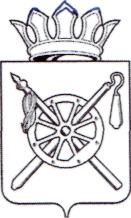 Российская ФедерацияРостовская областьМуниципальное образование «Октябрьский район»Администрация Октябрьского  районапостановление__.__.2016                                               №____                          р.п.  КаменоломниВ целях совершенствования механизма оказания муниципальной  поддержки,  порядка ее предоставления, руководствуясь частью 9 статьи 56  Устава муниципального образования  «Октябрьский район»,ПОСТАНОВЛЯЮ:Утвердить Положение о порядке использования средств бюджета Октябрьского района на предоставление субсидий начинающим предпринимателям на возмещение части затрат по организации собственного дела согласно приложению № 1 к настоящему постановлению.2.  Утвердить состав рабочей группы по отбору претендентов на получение субсидии начинающим предпринимателям на возмещение части затрат по организации собственного дела согласно приложению № 2 к настоящему постановлению. 3. Признать утратившим силу постановления Администрации  Октябрьского района  от 17.03.2009 № 118 «О порядке использования средств бюджета Октябрьского района на предоставление субсидий начинающим предпринимателям на возмещение части затрат по организации собственного дела» и от 13.11.2015 № 58 «О внесении изменений в постановление Администрации  Октябрьского района  от 17.03.2009 № 118». 3. Внести изменение, в постановление Администрации Октябрьского района  от 10.08.2016 №489 изложив приложение №1 в редакции согласно приложению к настоящему постановлению.   4.   Настоящее  постановление вступает в силу с момента опубликования, и подлежит размещению на официальном сайте Администрации  Октябрьского района.  5. Контроль за исполнением постановления возложить на заместителя главы Администрации Октябрьского района – начальника финансово-экономического управления  Юшковскую Т.В.        Глава Администрации         Октябрьского  района		                                                Л.В. ОвчиеваПостановление вносит:сектор по содействию развитиюмалого и среднего предпринимательства                                                           Приложение №1                                                                 к  постановлению Администрации  Октябрьского района                                                                от  10.08.2016  № 489 ПОЛОЖЕНИЕо порядке использования средств бюджета Октябрьского района на предоставление субсидий начинающим предпринимателям на возмещение части затрат по организации собственного дела1. Общие положения1.1. Настоящее Положение устанавливает порядок использования средств   бюджета Октябрьского района, направляемых на предоставление субсидий начинающим предпринимателям на возмещение части затрат по организации собственного дела (далее – субсидия).1.2. Субсидия предоставляется субъекту малого предпринимательства при условии осуществления предпринимательской деятельности не более одного года со дня государственной регистрации, осуществляющему свою деятельность на территории Октябрьского района Ростовской области (далее – начинающий предприниматель).1.3. Средства бюджета Октябрьского района, предусмотренные на предоставление субсидий, включает в себя субсидирование части затрат субъектам малого предпринимательства (гранты) - субсидии индивидуальным предпринимателям и юридическим лицам - производителям товаров, работ, услуг, предоставляемые на условиях долевого финансирования целевых расходов по государственной регистрации юридического лица или индивидуального предпринимателя, расходов, связанных с началом предпринимательской деятельности, указанных в бизнес-плане начинающего предпринимателя, выплат по передаче прав на франшизу (паушальный взнос) и приобретение основных средств, в том числе при заключении договора коммерческой концессии в соответствии с условиями конкурсного отбора произведенных с даты государственной регистрации начинающего предпринимателя до даты регистрации заявки на предоставление субсидии (далее – заявка).Субсидия предоставляется в размере 70 процентов от фактически произведенных затрат, но не более 300 тыс. рублей.1.4. Средства бюджета Октябрьского района, предусмотренные на предоставление субсидий, направляются на возмещение следующих затрат:части арендных платежей для целей ведения предпринимательской деятельности, а именно: объектов капитального строительства (зданий, строений, сооружений), за исключением объектов незавершенного строительства, временных сооружений, киосков, навесов и других подобных построек; помещений в объектах капитального строительства, за исключением объектов незавершенного строительства, временных сооружений, киосков, навесов и других подобных построек; земельных участков;стоимости приобретенных у юридических лиц и индивидуальных предпринимателей основных средств, а именно: объектов недвижимого имущества (зданий, сооружений), рабочих и силовых машин, оборудования, измерительных и регулирующих приборов и устройств, вычислительной техники, транспортных средств (за исключением легковых автомобилей), инструментов, производственного и хозяйственного инвентаря и принадлежностей, рабочего, продуктивного и племенного скота, многолетних насаждений, необходимых для ведения предпринимательской деятельности;стоимости приобретенных у юридических лиц и индивидуальных предпринимателей материалов и сырья, необходимых для производства реализуемой продукции, предоставления услуг, в соответствии с бизнес-планом начинающего предпринимателя;стоимости приобретенной методической и справочной литературы, связанной с ведением предпринимательской деятельности;стоимости обучения сотрудников для целей ведения предпринимательской деятельности;стоимости приобретенного программного обеспечения и услуг по его обновлению;стоимости услуг по получению лицензий на осуществление видов деятельности, подлежащих лицензированию в соответствии с законодательством Российской Федерации;стоимости приобретенных прав на франшизу (паушальный взнос) при заключении договора коммерческой концессии для осуществления видов деятельности, указанных в бизнес-плане (за исключением деятельности по оптовой и розничной торговле), предусматривающего приобретение пользователем права на использование в предпринимательской деятельности пользователя комплекса принадлежащих правообладателю исключительных прав, включающих право на товарный знак, знак обслуживания, а также прав на другие, предусмотренные договором объекты исключительных прав, в частности, на коммерческое обозначение, секрет производства (ноу-хау), действующие в текущем финансовом году и в течение финансового года, следующего за годом оказания поддержки;стоимости услуг по получению патентов и/или свидетельств о регистрации авторских прав;стоимости услуг на рекламу, в том числе: размещение рекламы в средствах массовой информации (в том числе объявления в печатных средствах массовой информации, передачи по радио и телевидению); изготовление и/или размещение световой и иной наружной рекламы, включая изготовление рекламных стендов и рекламных щитов; изготовление рекламных буклетов, листовок, брошюр и каталогов, содержащих информацию о реализуемых товарах (работах, услугах).1.5. Субсидии предоставляются начинающим предпринимателям:1.5.1. При отсутствии у получателей субсидий процедур реорганизации, ликвидации или несостоятельности (банкротства) в соответствии с законодательством Российской Федерации.1.5.2. При наличии свидетельства о государственной регистрации или свидетельства о постановке на учет в налоговом органе получателей субсидий на территории Октябрьского района.1.5.3. При отсутствии у получателей субсидий задолженности по налоговым и иным обязательным платежам в бюджетную систему, в том числе в бюджеты государственных внебюджетных фондов (за исключением задолженности, по которой оформлены в установленном порядке соглашения о реструктуризации, соблюдаются графики погашения задолженности и своевременно осуществляются текущие платежи).1.5.4. При отсутствии у получателей субсидий просроченной задолженности по заработной плате.1.5.5. При отсутствии у получателей субсидий просроченной задолженности по денежным обязательствам перед бюджетом Октябрьского района.1.5.6. При фактическом уровне заработной платы работников получателей субсидий: для сельскохозяйственных товаропроизводителей (кроме крестьянских (фермерских) хозяйств и индивидуальных предпринимателей, осуществляющих предпринимательскую деятельность без образования юридического лица) и организаций агропромышленного комплекса независимо от их организационно-правовой формы, организаций, осуществляющих утилизацию биологических отходов, – не ниже 1,2 величины прожиточного минимума, установленного для трудоспособного населения Ростовской области;для иных юридических лиц – не ниже 1,2 величины прожиточного минимума, установленного для трудоспособного населения Ростовской области;для индивидуальных предпринимателей, осуществляющих предпринимательскую деятельность без образования юридического лица, крестьянских (фермерских) хозяйств, организаций потребительской кооперации, сельскохозяйственных потребительских кооперативов – не ниже величины прожиточного минимума, установленного для трудоспособного населения Ростовской области;после прохождения претендентом (индивидуальным предпринимателем или учредителем(ями) юридического лица) краткосрочного обучения и при наличии бизнес-проекта. Прохождение претендентом (индивидуальным предпринимателем или учредителем(ями) юридического лица) краткосрочного обучения не требуется для начинающих предпринимателей, имеющих диплом о высшем юридическом и (или) экономическом образовании (профильной переподготовке);субъектам малого предпринимательства, осуществляющим розничную и оптовую торговлю, не более 50% от общей суммы финансирования мероприятия предусмотренного в муниципальной подпрограмме.1.6. Субсидия не предоставляется начинающим предпринимателям:являющимся кредитными организациями, страховыми организациями (за исключением потребительских кооперативов), инвестиционными фондами, негосударственными пенсионными фондами, профессиональными участниками рынка ценных бумаг, ломбардами;являющимся участниками соглашений о разделе продукции;осуществляющим предпринимательскую деятельность в сфере игорного бизнеса;являющимся в порядке, установленном законодательством Российской Федерации о валютном регулировании и валютном контроле, нерезидентами Российской Федерации, за исключением случаев, предусмотренных международными договорами Российской Федерации;занимающимся производством и/или реализацией подакцизных товаров, а также добычей и реализацией полезных ископаемых (за исключением общераспространенных полезных ископаемых);не соответствующим критериям отбора получателей субсидий, определенным настоящим Положением;не представившим документы, определенные настоящим Положением.1.7. Главным распорядителем средств бюджета Октябрьского района, направляемых на предоставление субсидии начинающим предпринимателям, является Администрация Октябрьского района (далее - Администрация).2. Порядок подачи заявок на предоставление
субсидий и принятия решения о предоставлении субсидии2.1. Для рассмотрения вопроса о предоставлении субсидии начинающий предприниматель представляет в Администрацию заявку, включающую следующие документы:заявление на предоставление субсидии по форме согласно приложению № 1 к настоящему Положению;копию паспорта гражданина Российской Федерации с предъявлением оригинала;бизнес-план начинающего предпринимателя в двух экземплярах, один из которых – оригинал, второй – копия;копии выписок из расчетного счета и платежных поручений, заверенные кредитной организацией, с приложением договоров, заверенных начинающим предпринимателем, подтверждающие расходование собственных средств, указанных в бизнес-плане начинающего предпринимателя;копию договора аренды помещения либо документа, подтверждающего иное право пользования помещением для ведения предпринимательской деятельности, с предъявлением оригинала;копии счетов, накладных, актов, договора коммерческой концессии на приобретение прав на франшизу (паушальный взнос), заверенные субъектом малого предпринимательства (для начинающих предпринимателей, осуществляющих деятельность по договору коммерческой концессии на приобретение прав на франшизу (паушальный взнос));справку о величине выплачиваемой работникам средней заработной платы (в случае наличия работников), заверенную начинающим предпринимателем и главным бухгалтером (при его наличии);справку об отсутствии просроченной задолженности перед работниками по заработной плате (в случае наличия работников), заверенную начинающим предпринимателем и главным бухгалтером (при его наличии);справку о суммарном объеме выручки (с даты организации собственного дела до даты подачи заявки, поквартально нарастающим итогом) от реализации товаров (работ, услуг) без учета налога на добавленную стоимость, заверенную начинающим предпринимателем и главным бухгалтером (при его наличии);справку о средней численности работников (в случае наличия работников), заверенную начинающим предпринимателем (с даты организации собственного дела до даты подачи заявки, поквартально нарастающим итогом);выписки из документов аналитического учета по счету 43 «Готовая продукция» в соответствии с перечнем номенклатуры продукции, заверенные начинающим предпринимателем и главным бухгалтером (при его наличии). Для индивидуальных предпринимателей и юридических лиц, применяющих упрощенную систему налогообложения, – перечень производимой импортозамещающей и/или экспортной продукции, ремесленничества и/или народных художественных промыслов, заверенный начинающим предпринимателем и главным бухгалтером (при его наличии) (для субъектов малого предпринимательства, осуществляющих деятельность в сфере производства импортозамещающей и экспортной продукции, в сфере ремесленничества и народных художественных промыслов);справку об объеме произведенной импортозамещающей и/или экспортной продукции, продукции народных художественных промыслов в соответствии с перечнем ее номенклатуры с указанием удельного веса в общем объеме продукции собственного производства за период с даты государственной регистрации начинающего предпринимателя до даты подачи заявки, заверенную начинающим предпринимателем и главным бухгалтером (при его наличии) (для субъектов малого предпринимательства, осуществляющих деятельность в сфере производства импортозамещающей и экспортной продукции, в сфере народных художественных промыслов);копии договоров на поставку продукции на экспорт (для субъектов малого предпринимательства, осуществляющих деятельность в сфере производства экспортной продукции) с предъявлением оригиналов;копию выписки из протокола заседания художественно-экспертного совета по народным художественным промыслам Ростовской области с результатами экспертизы и перечнем изделий, отнесенных к изделиям народных художественных промыслов (для субъектов малого предпринимательства, осуществляющих деятельность в сфере народных художественных промыслов);справку о видах и объемах производства продукции ремесленничества по форме согласно приложению № 2 к настоящему Положению (для субъектов малого предпринимательства, осуществляющих деятельность в сфере ремесленничества);копию договора с образовательным учреждением об оказании услуг общественного питания и/или копию договора аренды помещения в образовательном учреждении для оказания услуг общественного питания 
(для субъектов малого предпринимательства, осуществляющих деятельность в сфере оказания услуг общественного питания в учреждениях образования) с предъявлением оригинала;копии документов, подтверждающих принадлежность к категории граждан, указанных в подпунктах 2.10.6, 2.10.7 пункта 2.10 настоящего раздела (если начинающий предприниматель относится к одной из указанных категорий), с предъявлением оригинала.копию диплома о высшем юридическом и (или) экономическом образовании (профильной переподготовке). Вышеуказанные документы заверяются подписью и печатью
(при наличии) начинающего предпринимателя.2.2. Администрация  в течение 2 рабочих дней с даты регистрации заявки на предоставление субсидии направляет в уполномоченные органы запросы с использованием системы межведомственного электронного взаимодействия о предоставлении:сведений, содержащихся в Едином государственном реестре юридических лиц или Едином государственном реестре индивидуальных предпринимателей (далее – сведения);справки об исполнении налогоплательщиком обязанности по уплате налогов, сборов, страховых взносов, пеней и налоговых санкций;сведений, указанных в налоговых декларациях и формах бухгалтерской отчетности (если деятельность ведется не менее отчетного периода);справки о состоянии расчетов по страховым взносам, пеням и штрафам, выданной территориальным органом Пенсионного фонда Российской Федерации;справки о состоянии расчетов по страховым взносам, пеням и штрафам, выданной территориальным органом Фонда социального страхования Российской Федерации;копий документов, подтверждающих право собственности на помещение для ведения предпринимательской деятельности (если помещение принадлежит на праве собственности);сведений о наличии лицензии на осуществление вида деятельности (в случае, когда соответствующий вид деятельности подлежит лицензированию в соответствии с законодательством Российской Федерации); сведений о государственной регистрации права на результат интеллектуальной деятельности в случаях, если такая регистрация необходима.При отсутствии технической возможности использования системы межведомственного электронного взаимодействия межведомственное информационное взаимодействие может осуществляться почтовым отправлением, курьером или в электронном виде по телекоммуникационным каналам связи.2.3. Начинающий предприниматель вправе по собственной инициативе в составе заявки представить документы, указанные в пункте 2.2 настоящего раздела, при этом документы подаются по состоянию не ранее последней отчетной даты и заверенные органом, выдавшим их. В указанном случае межведомственные запросы Администрацией не направляются.2.4. Заявка на предоставление субсидии представляется в 1 экземпляре.Заявка на предоставление субсидии, содержащая документы, указанные в пункте 2.1 настоящего раздела, в день ее поступления регистрируется с присвоением ей входящего номера и даты поступления в журнале регистрации заявок (далее – журнал), который должен быть пронумерован, прошнурован и скреплен печатью Администрации. Присвоение порядкового номера осуществляется в порядке поступления заявок.Форма журнала утверждается Администрацией.2.5. Информация о сроке приема заявок размещается Администрацией не позднее чем за 15 дней до даты начала приема заявок в информационно-телекоммуникационной сети «Интернет» на официальном сайте Администрации Октябрьского района  www.octobdonland.ru,   а также распространяется с использованием информационных возможностей объектов инфраструктуры поддержки малого и среднего предпринимательства Октябрьского района.2.6. Прием заявок осуществляется в течение 15 рабочих дней. 2.7. Администрация  передает заявки на рассмотрение рабочей группе по отбору претендентов на предоставление субсидий начинающим предпринимателям на возмещение части затрат по организации собственного дела (далее – рабочая группа). Рассмотрение заявок проводится на предмет соответствия критериям, указанным в пункте 2.10 настоящего раздела рабочей группой в течение 20 рабочих дней со дня окончания приема заявок.2.8. Состав рабочей группы утверждается постановлением главы Администрации Октябрьского района. 2.9. Администрация  готовит  заключение о возможности предоставления субсидии (далее – заключения), которое оформляется в течение 10 рабочих дней.2.10. При оценке начинающих предпринимателей рабочая группа использует следующие критерии (балльная шкала оценок):2.10.1. Окупаемость бизнес-плана начинающего предпринимателя:срок окупаемости до 18 месяцев – 3 балла;срок окупаемости от 19 месяцев до 2 лет – 2 балла;срок окупаемости свыше 2, но не более 3 лет – 1 балл;срок окупаемости свыше 3 лет – 0 баллов.2.10.2. Деятельность начинающего предпринимателя является приоритетной в части оказания поддержки – 2 балла.Деятельность начинающих предпринимателей признается приоритетной
в следующих случаях:осуществляется в сфере промышленного производства – вид экономической деятельности соответствует одному и/или нескольким видам экономической деятельности, изложенным в разделе I приложения № 3 к настоящему Положению;осуществляется в сфере инновации – вид экономической деятельности соответствует одному или нескольким видам экономической деятельности, изложенным в разделе X приложения № 3 к настоящему Положению;осуществляется в сфере ремесленничества:доля товаров, работ, услуг по видам экономической деятельности, приведенным в графе 2 справки о видах и объемах производства продукции ремесленничества (по форме согласно приложению № 2 к настоящему Положению), составляет не менее 50 процентов в общем объеме произведенных товаров, работ, услуг;доля производства товаров, работ, услуг, указанных в абзаце шестом подпункта 2.10.2 настоящего пункта, кустарным способом составляет не менее 50 процентов от общего объема производства товаров, работ, услуг по видам экономической деятельности. В настоящем Положении под кустарным способом производства понимается индивидуальное и мелкосерийное производство с использованием ручного труда;осуществляется в сфере народных художественных промыслов – доля объема продукции народных художественных промыслов, содержащихся в выписке из протокола заседания художественно-экспертного совета по народным художественным промыслам Ростовской области, в общем объеме производства товаров, работ, услуг за период с даты государственной регистрации начинающего предпринимателя до даты подачи заявки составляет не менее 50 процентов;осуществляется в сфере производства импортозамещающей и экспортной продукции – доля объема импортозамещающей и экспортной продукции в общем объеме производства товаров, работ, услуг за период с даты государственной регистрации начинающего предпринимателя до даты подачи заявки составляет не менее 50 процентов, а также производимые товары, работы, услуги соответствуют товарам, работам, услугам, приведенным в ежеквартальном бюллетене «Таможенная статистика внешней торговли»;осуществляется в сфере производства и переработки сельхозпродукции – вид экономической деятельности соответствует одному или нескольким видам экономической деятельности, указанным в разделе II приложения № 3 к настоящему Положению;осуществляется в сфере коммунального хозяйства и обслуживания жилищного фонда – вид экономической деятельности соответствует одному или нескольким видам экономической деятельности, указанным в разделе III приложения № 3 к настоящему Положению;осуществляется в сфере здравоохранения на территории муниципальных районов Ростовской области, платных социальных услуг – вид экономической деятельности соответствует одному или нескольким видам экономической деятельности, указанным в разделе IV приложения № 3 к настоящему Положению;осуществляется в сфере бытового обслуживания населения на территории муниципальных районов Ростовской области – вид экономической деятельности соответствует одному или нескольким видам экономической деятельности, указанным в разделе V приложения № 3 к настоящему Положению;осуществляется в сфере защиты окружающей среды – вид экономической деятельности соответствует одному или нескольким видам экономической деятельности, указанным в разделе VI приложения № 3 к настоящему Положению;осуществляется в сфере въездного, внутреннего туризма и гостиничного комплекса – вид экономической деятельности соответствует одному или нескольким видам экономической деятельности, указанным в разделе VII приложения № 3 к настоящему Положению;осуществляется в сфере общественного питания в учреждениях образования – вид экономической деятельности соответствует одному или нескольким видам экономической деятельности, указанным в разделе VIII приложения № 3 к настоящему Положению;осуществляется в сфере микрофинансирования – если организация создана в форме потребительского кооператива в соответствии с действующим законодательством и осуществляет один или несколько видов экономической деятельности, указанных в разделе IX приложения № 3 к настоящему Положению.2.10.3. Создание дополнительных рабочих мест с периодом их сохранения не менее 6 месяцев в рамках реализации бизнес-плана начинающего предпринимателя:бизнес-планом создание рабочих мест не предусмотрено или срок их сохранения менее 6 месяцев – 1 балл;бизнес-планом предусмотрено создание 1 – 2 рабочих места – 2 балла;бизнес-планом предусмотрено создание 3 – 5 рабочих места  – 3 балла;бизнес-планом предусмотрено создание 6 – 10 рабочих места – 4 балла;бизнес-планом предусмотрено создание 11 рабочих мест и более – 5 баллов.2.10.4. Установление размера заработной платы работникам в рамках реализации бизнес-плана начинающего предпринимателя по микро- и малым предприятиям согласно пункту 1.5.6. настоящего Положения :ниже уровня средней заработной платы – 0 баллов;равен уровню средней заработной платы – 1 балл;выше уровня средней заработной платы (от 1 до 10 процентов включительно) – 2 балла;выше уровня средней заработной платы (от 11 до 30 процентов включительно) – 3 балла;выше уровня средней заработной платы (от 31 до 50 процентов включительно) – 4 балла;выше уровня средней заработной платы (более 50 процентов) – 
5 баллов.2.10.5. Степень проработки бизнес-плана начинающего предпринимателя, содержание всей необходимой информации для комплексной оценки перспектив его реализации:бизнес-план содержит все разделы, информация представлена в полном объеме – 2 балла;бизнес-план содержит более половины разделов, информации достаточно для его оценки – 1 балл;бизнес-план содержит половину или менее половины разделов, информации недостаточно для его оценки – 0 баллов.2.10.6. Начинающий предприниматель до государственной регистрации относился к одной из следующих категорий граждан – 2 балла:безработные граждане;военнослужащие, уволенные в запас; граждане, испытывающие трудности в поисках работы; граждане, находящиеся под угрозой увольнения; граждане в возрасте до 30 лет.2.10.7. Начинающий предприниматель относится к одной из следующих категорий граждан – 2 балла:инвалиды;женщины, совмещающие обязанности по воспитанию детей до достижения ими возраста 3 лет с осуществлением предпринимательской деятельности.2.11. Претендентами на получение субсидии являются заявители, набравшие 7 и более баллов.Далее, рабочая группа определяет получателей субсидии из числа претендентов на получение субсидии с учетом набранных ими баллов и представленных заключений.Рабочая группа принимает решение путем открытого голосования членов рабочей группы и если на ее заседании присутствует не менее половины общего количества членов рабочей группы.В случае равенства голосов голос председателя рабочей группы является решающим.В случае превышения заявленных к возмещению сумм субсидий над суммами бюджетных ассигнований рабочая группа принимает решение о предоставлении субсидий в полном объеме заявителям, набравшим наибольшее количество баллов.  При этом заявки, набравшие на 1 балл менее балла профинансированных в полном объеме заявок, финансируются путем пропорционального распределения  расчетной сумме субсидии с письменного согласия заявителя, направленного на имя председателя рабочей группы.Заявки претендентов, отказавшихся от финансирования путем пропорционального распределения, остаются без удовлетворения, равно как и заявки, набравшие наименьшее количество баллов.2.12. Решение рабочей группы оформляется протоколом, который подписывается всеми членами рабочей группы и утверждается председателем рабочей группы. Член рабочей группы имеет право письменно изложить свое особое мнение, которое ответственный секретарь рабочей группы обязан приложить к протоколу, о чем делается соответствующая отметка в протоколе.2.13. В течение 5 дней со дня подписания протокола рабочей группой Администрация направляет заявителям в письменном виде информацию о принятом решении, а также размещает информацию на официальном сайте Администрации Октябрьского района в информационно-телекоммуникационной сети «Интернет».3. Порядок перечисления субсидии3.1. В течение 10 рабочих дней, с даты принятия решения рабочей группы,  Администрация готовит и утверждает постановление Администрации Октябрьского района о предоставлении субсидии начинающим предпринимателям в целях возмещения части затрат по организации собственного дела.3.2. В течении 5 рабочих дней Администрация заключает с начинающими предпринимателями, в отношении которых принято решение о предоставлении субсидии (далее – получатель субсидии), договоры о предоставлении субсидии (далее – договор). Форма договора устанавливается Администрацией. Право подписи договоров имеет глава Администрации Октябрьского района. В договоре в обязательном порядке содержатся:сроки перечисления субсидий;основания и условия одностороннего отказа от исполнения договора в соответствии со статьей 450 Гражданского кодекса Российской Федерации;порядок возврата субсидий, в случае установления по итогам проверок проведенных Администрацией, а также уполномоченными органами государственного и муниципального финансового контроля факта представления недостоверных сведений или нарушения условий ее предоставления, определенных настоящим Положением и заключенным договором.Обязательными условиями договора для получателей субсидии являются:создание в соответствии с бизнес-планом начинающего предпринимателя рабочих мест (при наличии), обеспечение заявленного уровня заработной платы и сохранение этих показателей на срок действия договора;осуществление предпринимательской деятельности в течение срока действия договора;уведомление Администрации  в письменной форме за 10 рабочих дней до начала процедуры ликвидации или реорганизации либо уведомление о прекращении физическими лицами деятельности в качестве индивидуальных предпринимателей.3.3. Сведения о получателях субсидии Администрация вносит в Реестр субъектов малого и среднего предпринимательства – получателей поддержки в порядке, установленном Федеральным законом от 24.07.2007 № 209-ФЗ
«О развитии малого и среднего предпринимательства в Российской Федерации». 3.4. Для осуществления перечисления субсидии сектор по содействию развитию малого и среднего предпринимательства Администрации Октябрьского района  совместно с бухгалтерией Администрации Октябрьского района  готовит и передает в финансово-экономическое управление Администрации Октябрьского района заявку об объемах финансирования бюджетных ассигнований по установленной форме с приложением реестра получателей субсидии, копию протокола заседания рабочей группы, заверенную в установленном порядке  в течение 10 рабочих дней после заключения договора для получения субсидии. 3.5. Финансово-экономическое управление Администрации Октябрьского района, в установленном для исполнения бюджета Октябрьского района порядке, осуществляет доведение предельных объемов оплаты денежных обязательств на лицевой счет Администрации.3.6. Администрация в течение 4 рабочих дней с даты доведения предельных объемов оплаты денежных обязательств перечисляет средства получателям субсидий.4. Контроль за выполнением условий договора 4.1. Администрация и органы муниципального финансового контроля осуществляют проверки соблюдения условий, целей и порядка предоставления субсидий их получателями. Камеральные проверки проводятся сектором по содействию развитию малого и среднего предпринимательства Администрации Октябрьского района  в срок до 25 числа месяца следующего за отчетным (квартал, полугодие, 9 месяцев, год). Выездные проверки осуществляются 1 раз в квартал, в течении срока действия Договора, согласно утвержденного председателем рабочей группы графика. Выездную проверку осуществляет заведующий сектором по содействию развитию малого и среднего предпринимательства Администрации Октябрьского района, заведующий сектором финансового контроля Администрации Октябрьского района, главный бухгалтер Администрации Октябрьского района. 4.2. В случае установления фактов неисполнения получателем субсидии обязательств, предусмотренных условиями договора, либо установления факта представления недостоверных сведений Администрация принимает решение о возврате субсидии в   бюджет Октябрьского района.4.3. Администрация в течение 10 рабочих дней уведомляет начинающего предпринимателя о принятом решении об отказе в одностороннем порядке от исполнения договора в соответствии со статьей 450 Гражданского кодекса Российской Федерации.4.4. Получатель субсидии обязан в течение 20 рабочих дней с даты получения указанного уведомления перечислить полученную субсидию в   бюджет Октябрьского района в полном объеме. Возврат необоснованно полученной субсидии в   бюджет Октябрьского района осуществляется на основании оформленных начинающим предпринимателем платежных документов.4.5. В случае не перечисления начинающим предпринимателем полученной субсидии в  бюджет Октябрьского района  в указанный выше срок Администрация обращается в суд.Управляющий делами Администрации Октябрьского района  		    			 Н.Н. Савченко		                                                Приложение № 1к Положению о порядке использования средств бюджета Октябрьского района на предоставление субсидий начинающим предпринимателям на возмещение части затрат по организации собственного делаРег. № ____ от «___» __________ 20___ г.Главе Администрации Октябрьского районаЛ.В. ОвчиевойЗАЯВЛЕНИЕна предоставление субсидии начинающим предпринимателямна возмещение части затрат по организации собственного делаОзнакомившись с условиями предоставления субсидий начинающим предпринимателям на возмещение части затрат по организации собственного дела, начинающий предприниматель ________________________________________________________________________________________________________согласен представить заявку на предоставление субсидии.Начинающий предприниматель подтверждает, что вся информация, содержащаяся в заявке на предоставление субсидии, является достоверной и
не возражает против доступа к ней всех заинтересованных лиц.Адрес места регистрации _______________________________________________Адрес местонахождения ________________________________________________Телефон (факс) _______________________________________________________ e-mail_______________________________________________________________Серия и номер свидетельства о внесении записи в Единый государственный реестр юридических лиц (Единый государственный реестр индивидуальных предпринимателей) ____________________________________________________Кем выдано  __________________________________________________________Дата выдачи __________________________________________________________ИНН _________________________________КПП __________________________.Регистрационный номер в ПФР __________________________________________ОГРН _______________________________________________________________Расчетный счет № _____________________________________________________Наименование, адрес банка _____________________________________________Банковский идентификационный код (БИК) _______________________________Банковский корреспондентский счет (к/с) _________________________________Сумма затрат, подлежащих возмещению __________________________________Отсканированный образ заявки соответствует оригиналу заявки.Руководитель организации(индивидуальный предприниматель) __________________________ Ф.И.О.                                                                                     (подпись)ДатаМ.П.Приложение № 2к Положению о порядке использования средств бюджета Октябрьского района  на предоставление субсидий начинающим предпринимателям
на возмещение части затрат
по организации собственного делаСПРАВКАо видах и объемах производства продукции ремесленничестваРуководитель организации(индивидуальный предприниматель) __________________________ Ф.И.О.                                                                                        (подпись)ДатаМ.П.Приложение № 3к Положению о порядке использования средств бюджета Октябрьского района на предоставление субсидий начинающим предпринимателям
на возмещение части затрат
по организации собственного делаПЕРЕЧЕНЬотдельных видов экономической деятельности* В соответствии с Общероссийским классификатором видов экономической деятельности.                                                                  Приложение № 2                                                                      к  постановлениюАдминистрации  Октябрьского района                                                                 от 10.08.2016  № 489 СОСТАВ рабочей группы по отбору претендентов на предоставление субсидий начинающим предпринимателям на  возмещение части затрат по организации собственного делаУправляющий деламиАдминистрации Октябрьского  района 					Н.Н. Савченко                               			 О внесении изменений в постановление Администрации Октябрьского района от 10.08.2016 №489 «О порядке использования средств бюджета Октябрьского района на предоставление субсидий начинающим предпринимателям на возмещение части затрат по организации собственного дела»№
п/пВид экономической 
деятельности 
(в соответствии 
с Общероссийским 
классификатором 
видов экономической
деятельности)Виды произ-
водимых 
товаров, 
выпол-няемых
работ, ока-
зываемых
услугДоля объема произ-
водимых товаров, 
выполняемых работ,
оказываемых услуг 
в общем объеме 
производства 
(процентов)Производство 
товаров, 
выполнение работ,
оказание услуг 
кустарным 
способом (да/нет)12345Итого 100–Код вида 
эконо-мической
деятельности 
по ОКВЭД*Наименование вида экономической деятельности12Раздел I. Промышленное производствоРаздел I. Промышленное производство17текстильное производство 18производство одежды; выделка и крашение меха 19производство кожи, изделий из кожи и производство обуви 20обработка древесины и производство изделий из дерева и 
пробки, кроме мебели 21производство целлюлозы, древесной массы, бумаги, картона и
изделий из них 24химическое производство 25производство резиновых и пластмассовых изделий (за исклю-
чением кода 25.24.9) 26производство прочих неметаллических минеральных продуктов 27металлургическое производство 28производство готовых металлических изделий (за исключением
кодов 28.22.9, 28.30.9) 29производство машин и оборудования (за исключением кодов 
29.11.9, 29.12.9, 29.14.9, 29.21.9, 29.22.9, 29.23.9, 29.24.9, 29.32.9, 29.40.9, 29.54.9, 29.56.9) 30производство офисного оборудования и вычислительной техники (за исключением кода 30.01.09) 31производство электрических машин и электрооборудования(за исключением кодов 31.10.9, 31.20.9, 31.62.9) 32производство аппаратуры для радио, телевидения и связи(за исключением кодов 32.20.9, 32.30.9) 33производство изделий медицинской техники, средств измере-
ний, оптических приборов и аппаратуры, часов (за исключе- 
нием кодов 33.10.9, 33.20.9, 30.40.9, 30.50.9) 34производство автомобилей, прицепов и полуприцепов 35производство судов, летательных и космических аппаратов 
и прочих транспортных средств (за исключением кодов 
35.11.9, 35.12.9, 35.20.9, 35.30.9) 36производство мебели и прочей продукции, не включенной в 
другие группировки Раздел II. Производство и переработка сельхозпродукцииРаздел II. Производство и переработка сельхозпродукции01сельское хозяйство, охота и предоставление услуг в этих 
областях (за исключением кодов 01.5, 01.50) 05рыболовство, рыбоводство и предоставление услуг в этих 
областях 15производство пищевых продуктов, включая напитки (за исклю-
чением кодов 15.9, 15.91, 15.92, 15.94, 15.95, 15.96, 15.97, 15.98, 15.98.1, 15.98.2) Раздел III. Коммунальное хозяйство и обслуживание жилищного фондаРаздел III. Коммунальное хозяйство и обслуживание жилищного фонда40.10.5деятельность по обеспечению работоспособности электриче-
ских сетей 40.30.4деятельность по обеспечению работоспособности котельных 40.30.5деятельность по обеспечению работоспособности тепловых 
сетей 41сбор, очистка и распределение воды 45.33производство санитарно-технических работ Раздел IV. Здравоохранение на территории муниципальных районов Ростовской области, платные социальные услугиРаздел IV. Здравоохранение на территории муниципальных районов Ростовской области, платные социальные услуги85здравоохранение и предоставление социальных услуг (за исклю-чением кодов 85.14.4, 85.14.5, 85.14.6) Раздел V. Бытовое обслуживание населения на территории муниципальных районов Ростовской областиРаздел V. Бытовое обслуживание населения на территории муниципальных районов Ростовской области52.7ремонт бытовых изделий и предметов личного пользования 52.71ремонт обуви и прочих изделий из кожи 52.72ремонт бытовых электрических изделий 52.72.1ремонт радио- и телеаппаратуры и прочей аудио-
и видеоаппаратуры 52.72.2ремонт прочих бытовых электрических изделий 52.73ремонт часов и ювелирных изделий 52.74ремонт бытовых изделий и предметов личного пользования, 
не включенных в другие группировки 93предоставление персональных услуг Раздел VI. Защита окружающей средыРаздел VI. Защита окружающей среды37обработка вторичного сырья 90удаление сточных вод, отходов и аналогичная деятельность Раздел VII. Въездной, внутренний туризм и гостиничный комплексРаздел VII. Въездной, внутренний туризм и гостиничный комплекс55.1деятельность гостиниц 55.11деятельность гостиниц с ресторанами 55.12деятельность гостиниц без ресторанов 55.2деятельность прочих мест для временного проживания 55.21деятельность молодежных туристских лагерей и горных 
туристских баз 55.22деятельность кемпингов 55.23деятельность прочих мест для проживания 55.23.1деятельность детских лагерей на время каникул 55.23.2деятельность пансионатов, домов отдыха и т.п. 55.23.3сдача внаем для временного проживания меблированных комнат55.23.4предоставление мест для временного проживания в железно-дорожных спальных вагонах и прочих транспортных средствах 63.3деятельность туристических агентств 63.30деятельность туристических агентств 63.30.1организация комплексного туристического обслуживания 63.30.2обеспечение экскурсионными билетами, обеспечение прожива-
ния, обеспечение транспортными средствами 63.30.3предоставление туристических информационных услуг 63.30.4предоставление туристических экскурсионных услуг Раздел VIII. Общественное питание в учреждениях образованияРаздел VIII. Общественное питание в учреждениях образования55.5деятельность столовых при предприятиях и учреждениях и 
поставка продукции общественного питания 55.51деятельность столовых при предприятиях и учреждениях 55.52поставка продукции общественного питания Раздел IX. МикрофинансированиеРаздел IX. Микрофинансирование65.22предоставление кредита 65.22.1предоставление потребительского кредита Раздел X. Инновационная деятельностьРаздел X. Инновационная деятельность73.1научные исследования и разработки в области естественных 
и технических наук 73.10научные исследования и разработки в области естественных 
и технических наук ЮшковскаяТатьяна Васильевна заместитель главы Администрации Октябрьского района - начальник финансово-экономического управления, председатель рабочей группыСеливанов Александр Александровичзаведующий сектором  по содействию развитию малого и среднего предпринимательства Администрации Октябрьского района, ответственный секретарь рабочей группы Члены рабочей группы Члены рабочей группы Ястребов Максим Сергеевичзаместитель начальника финансово-экономического управления по расходованию бюджетных средств ГоршковаСветлана Викторовназаведующий сектором по экономическому анализу и труду отдела экономики, анализа и прогнозирования доходов  финансово-эконо-мического управления Администрации Октябрьского районаБолдырева Ирина Викторовнаначальник  отдела по правовой и антикоррупционной работе   Администрации Октябрьского районаСаломатина Ирина Валентиновнадиректор НП «Агентство поддержки малого и среднего бизнеса» (по согласованию)Семеренко Петр Георгиевичдиректор Муниципального фонда местного развития и поддержки предпринимательства Октябрьского района (по согласованию)Ефимов Сергей Андреевичпредседатель НКО «Межотраслевое объединение работодателей Октябрьского (с) района» (по согласованию)